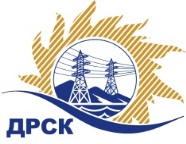 Акционерное Общество«Дальневосточная распределительная сетевая компания»Протокол заседания Закупочной комиссииПротокол № 713/УКС-Изаседания Закупочной комиссии по запросу котировок на право заключения договора Мероприятия по строительству и реконструкции для технологического присоединения потребителей г. Белогорск, (с. Васильевка, с. Павловка) к сетям 10-0,4 кВ (Лот № 2160)СПОСОБ И ПРЕДМЕТ ЗАКУПКИ:Запрос котировок на право заключения договора на выполнение работ «Мероприятия по строительству и реконструкции для технологического присоединения потребителей г. Белогорск, (с. Васильевка, с. Павловка) к сетям 10-0,4 кВ» (Лот № 2160).КОЛИЧЕСТВО ОТКЛОНЕННЫХ ЗАЯВОК: 0 заявок.ВОПРОС №1. О признании закупки несостоявшейсяРЕШИЛИ:Признать закупку несостоявшейся на основании п. п. 4.16.1 п.п. «а» Документации о закупке, так как по окончанию срока подачи заявок поступило менее 2 (двух) заявок.Секретарь Закупочной комиссии	Челышева Т.В.Ирдуганова И.Н.(4162) 397-147г. Благовещенскг. Благовещенск«29»  11. 2018 г.«29»  11. 2018 г.№ 31807183444